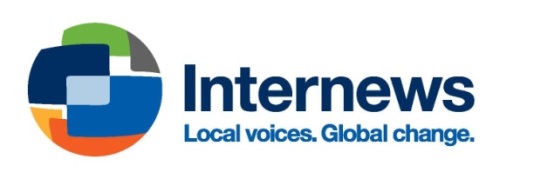 ПРОЦЕСС ПЕРЕХОДА НА ЦИФРОВОЕ ЭФИРНОЕ ВЕЩАНИЕ В РЕСПУБЛИКЕ ТАДЖИКИСТАНАлматы, октябрь 2013 годСодержание:Краткие рекомендации.Международные обязательства Республики Таджикистан по обеспечению, уважению и защите права на свободное выражение мнений и доступа к информации.Переход на цифровое эфирное вещание как процесс, реализация которого не должна наносить ущерб правам человека, в частности, свободе слова.Анализ правовой базы, обеспечивающей переход на цифровое эфирное вещание в Таджикистане:Общая ситуация;Правовой статус и механизмы реализации Концепции государственной политики Республики Таджикистан в области телевидения и радиовещания на 2010 - 2025 годы и Государственной программы развития цифрового телевизионного вещания в Республике Таджикистан на 2010-2015 годы;Проблемные аспекты при планировании процесса перехода на цифровое эфирное вещание в Таджикистане:- сроки и этапы реализации;- технические вопросы;- поощрение разнообразия и плюрализма, поддержка развития нового контента;- регулятор и процедуры лицензирования и распределения радиочастот;- помощь населению, особенно социально уязвимым слоям населения и людям с ограниченными возможностями здоровья; - источники финансирования;- распределение цифрового дивиденда.Придание импульса процессу перехода на цифровое эфирное вещание в Республике  Таджикистан. Риски и возможные угрозы для населения и участников рынка вследствие «затягивания» процесса  перехода на цифровое эфирное вещание.Краткие рекомендацииОсновной нашей рекомендацией является привлечение международных институтов, в первую очередь, Бюро Представителя ОБСЕ по вопросам свободы СМИ для проведения экспертизы концепции, госпрограммы, проектов других НПА; подготовки рекомендаций и заявления  для Правительства и Президента РТ с тем, чтобы процесс перехода на цифровое вещание в Таджикистане осуществлялся с учетом международных стандартов и рекомендаций, выработанных Комитетом ООН по правам человека и ОБСЕ. Краткие рекомендации:- правовая база, обеспечивающая переход на цифровое вещание, должна быть дополнена новыми НПА (новой редакцией закона РТ «О телевидении и радиовещании», закона РT «О лицензировании», порядка распределения РЧС и т.д.) для  восполнения пробелов, имеющихся сейчас, а кроме этого, концепция и госпрограмма должны быть скорректированы с учетом защиты права на свободу выражения мнений, свободу слова и информации; поощрения многообразия и плюрализма источников информации в эфире, который является общественным ресурсом;- процесс по разработке НПА, планированию и реализации «цифрового перехода» должен происходить открыто с участием всех заинтересованных сторон, бюджетные расходы – находиться под общественным контролем. Информация о «цифровом переходе» должна быть регулярно обновляемой и находится в открытом доступе; - срок полного перехода на цифровое вещание должен быть скорректирован как в концепции, так и в госпрограмме, с учетом международных обязательств. Необходимо, кроме этого, предусмотреть, что население и вещатели должны получить информацию о точной дате отключения аналогового вещания задолго до ее наступления, с тем, чтобы не были нарушены права на получение информации и чтобы вещатели не лишились своей аудитории;- этапы реализации госпрограммы должны быть скорректированы с тем, чтобы обеспечить цифровыми услугами 100 % населения, во избежание цифрового неравенства;- должны быть приняты скорейшие меры по созданию нормативной правовой базы, которая бы способствовала развитию конкурентной среды операторов цифрового эфирного вещания (включая вопросы лицензирования, распределение РЧС, технической стандартизации и т.д.);- должны быть выработаны и приняты комплексы мер, стимулирующих и поддерживающих потенциальных операторов цифрового вещания, а также независимых вещателей, особенно в регионах страны, на период цифровизации; - поощрение разнообразия и плюрализма в эфире должно стать конечной целью государственной политики в области развития  цифрового вещания, редакции концепции и госпрограммы следует пересмотреть и включить положения, способствующие достижению разнообразия и плюрализма.Международные обязательства Республики Таджикистан по обеспечению, уважению и защите права на свободное выражение мнений и доступа к информации.Республика Таджикистан является полноправным членом международного сообщества, участником многочисленных международных договоров и конвенций. Международный пакт о гражданских и политических правах (далее - МПГПП) вступил в действие на территории Таджикистана в 1999 году, таким образом, государство обязалось обеспечивать, защищать и уважать обусловленные пактом права, включая права на свободу выражения мнений, свободу слова и свободу информации. Летом 2013 года состоялось рассмотрение второго периодического доклада Республики Таджикистан о выполнении МПГПП. Комитет ООН по правам человека еще не вынес заключительных замечаний правительству РТ по выполнению МПГПП в рамках рассмотрения второго периодического обзора. Однако при рассмотрении первоначального доклада, Комитетом по правам человека было рекомендовано, чтобы «государство-участник привел свое законодательство и практику, регулирующие свободу слова, в соответствие с положениями статьи 19 Пакта». В докладе коалиции НПО о выполнении Таджикистаном МПГПП указано, что данная рекомендация не была выполнена и вопрос обеспечения права на свободу выражения мнений до сих пор остается актуальным, несмотря на декриминализацию клеветы и оскорбления и принятие в 2013 году Закона РК «О периодической печати и других средствах массовой информации». Доклад коалиции НПО затрагивает  вопросы перехода на цифровое вещание, отмечая разбалансированность процесса и нерешенность многих вопросов, которые необходимо решать для выполнения обязательств страны-участницы МПГПП по обеспечению и защите права на свободу выражения мнений, включая свободу слова и свободу информации.Комитет ООН по правам человека в своем Замечании общего порядка №34 четко определил аспекты защиты, уважения, обеспечения права на свободу выражения мнений, а также свободу слова и доступа к информации, при масштабном развитии информационных и коммуникационных технологий. Объем защищаемых МПГПП прав не может быть уменьшен или сокращен вследствие технологических изменений или развития информационно-коммуникационных технологий. Напротив, государства-участники должны обеспечить повсеместный и равный доступ населения, как к традиционным СМИ, так и к новым площадкам для обмена информацией, вне зависимости от используемых технологий доступа (аналоговых или цифровых).Таджикистан является членом ОБСЕ с 30 января 1992 года. Таким образом, государство обязано выполнять все договоренности, достигнутые в соглашениях, подписанных членами ОБСЕ, включая положения, касающиеся реализации права на свободу выражения мнений, а именно: Заключительный акт общеевропейского совещания в Хельсинки, Заключительный документ копенгагенского совещания Конференции ОБСЕ по человеческому измерению, Парижская хартия, согласованная в 1990 году,  заключительный документ встречи на высшем уровне в рамках ОБСЕ в  Будапеште в 1994 году,  Декларация встречи на высшем уровне в рамках ОБСЕ в Стамбуле и другие. Все эти документы подтверждают ценность свободы выражения мнений как фундаментального права человека и механизма реализации других прав. 3 мая 2013 года Специальным докладчиком ООН по вопросам свободы убеждений и их выражения, Представителем ОБСЕ по вопросам свободы средств массовой информации, Специальным докладчиком по вопросам свободы выражения мнения ОАГ и Специальным докладчиком по вопросам свободы выражения мнения и свободы информации Африканской комиссии по правам человека и народов была принята Совместная декларация «О защите свободы выражения мнения и разнообразия при переходе на цифровое эфирное вещание». В декларации подчеркнуты важные моменты планирования и организации процесса перехода на цифровое эфирное вещание в свете соблюдения прав человека, обеспечения равенства и разнообразия СМИ, учета интересов прав потребителей и других общественных интересов, в частности:государства должны гарантировать, что в процессе перехода на цифровое вещание будет обеспечено уважение к свободе выражения мнения, включая разнообразие в эфире;государства должны гарантировать, чтобы процесс принятия решений, касающихся перехода на цифровое вещание, проходил в прозрачной и открытой манере, дабы все заинтересованные стороны и интересы были услышаны. Один из вариантов – это создание многостороннего форума для контроля над консультативным процессом;государства должны гарантировать, что услуги общинного и местного вещания будут продолжаться во время и после перехода на цифровое вещание;поощрение разнообразия должно быть обязательным критерием при принятии решений в отношении конкретных услуг, которые предоставляются на цифровых мультиплексах, вне зависимости от того, принимаются ли эти решения со стороны операторов мультиплекса или со стороны регуляторов.Однако главный смысл совместной декларации «О защите свободы выражения мнения и разнообразия при переходе на цифровое эфирное вещание»  заключается в том, что государства-члены ОБСЕ при переходе на цифровое эфирное вещание должны гарантировать и на практике осуществлять этот процесс, руководствуясь не коммерческими или политическими соображениями, а защитой прав человека, включая свободу слова, а также защитой прав телезрителей и радиослушателей. Рекомендации по выполнению обязательств Таджикистана как члена ООН и ОБСЕ по обеспечению права на свободу выражения мнения, включая свободу слова и свободу информации:Республика Таджикистан при планировании, организации и реализации процесса перехода на цифровое эфирное вещание обязана обеспечить выполнение международных договоров и соглашений ООН и ОБСЕ по правам человека, действующих на территории государства. В первую очередь, - это обязательство по уважению, защите и обеспечению права на свободу выражения мнений, включая свободу слова и свободу информации. Кроме этого, обязательному выполнению подлежат конкретные международные и региональные стандарты и рекомендации о переходе на цифровое вещание;государство должно гарантировать, что переход на цифровое вещание не приведет к сокращению источников информации, которыми пользуется население страны. Кроме того, государство должно гарантировать, что будет обеспечено разнообразие и плюрализм источников информации, а также наличие в эфире источников информации для национальных меньшинств, сохранение общинных и местных СМИ;государство при планировании, организации и реализации процесса перехода на цифровое эфирное вещание должно принять к сведению рекомендации Комитета ООН по правам человека, изложенные в Замечании общего порядка №34, а также рекомендации, изложенные в Совместной декларации «О защите свободы выражения мнения и разнообразия при переходе на цифровое эфирное вещание» о необходимости трансформации государственных вещателей в общественные, с независимой редакционной политикой. Переход на цифровое эфирное вещание как процесс, реализация которого не должна наносить ущерб правам человека, в частности, свободе слова.Как и государство, так и гражданское общество, участники рынка и потребители должны адекватным образом воспринимать процесс перехода на цифровое эфирное вещание. Безусловно, это сложный процесс, требующий учета множества интересов, но это, в первую очередь, не политический, а технологический и социальный процесс, для успешной реализации которого требуется тщательное планирование, реальные механизмы достижения целей и задач, управляемый подход, соответствующее финансирование, а также учет интересов общества и, особенно той ее части, которая нуждается в социальной защите. Успешная реализация этого технологического процесса неизбежно влечет цифровой прорыв: увеличение количества и качества источников информации для населения, возможность получения и распределения «цифрового дивиденда», использование потенциала цифрового вещания для улучшения доступа к нему людей с нарушениями слуха и зрения. Неэффективное планирование и слабая реализация этого процесса чреваты следующими проблемами:возникновением «цифрового неравенства» (или «цифрового разрыва») между теми конечными пользователями, кто может позволить расходы на приобретение необходимого оборудования, и теми, кто не может;угрозой государственного информационного монополизма в телеэфире, если бесплатный мультиплекс не будет включать все типы вещателей;сокращением источников информации, снижением уровня плюрализма в информационном пространстве и т.д.Не существует единой модели перехода на цифровое эфирное вещание. Государства, подписавшие Заключительные акты Региональной конференции радиосвязи  по планированию цифровой наземной радиовещательной службы (или соглашение «Женева – 2006»), ограничены для осуществления этого процесса только сроками отключения аналогового телевещания. Для стран Центральной Азии  эта дата - 17 июня 2015 года. Государство в лице правительства, как участник международного соглашения, ответственно за принятие ключевых решений по переходу на цифровое вещание, в числе которых:выбор модели «цифрового перехода» (технологической основы, регулирующих органов и т.д.) с учетом обязательных критериев – поощрение разнообразия в эфире и защита права на свободу выражения мнения, включая свободу слова и свободу информации;подход к общему распределению радиочастотного спектра, а также управление эфиром, который является общественным ресурсом и средством свободы выражения мнения. В совместной декларации «О защите свободы выражения мнения и разнообразия при переходе на цифровое эфирное вещание» рекомендуется государствам-участникам ОБСЕ «с осторожностью управлять этим ресурсом, в том числе «цифровым дивидендом», дабы наиболее эффективно служить широким общественным интересам»;подход к распределению мультиплексов и обеспечение информирования населения и всеобщего доступа;создание ясной и недискриминационной законодательной основы, обеспечивающей правовые механизмы «цифрового перехода;Процесс перехода на цифровое эфирное вещание осуществляется с использованием радиочастотного спектра и затрагивает вопросы эффективного распределения и управления этим общественным ресурсом. В связи с этим, предполагается, что все решения по организации и осуществлению этого процесса будут приниматься государством с учетом мнений вещателей, потребителей, участников рынка, любых других заинтересованных сторон на основе открытого форума или дискуссионной площадки, специально созданных для осуществления общественного контроля над «цифровым переходом». В зависимости от выбора модели перехода на цифровое вещание, на его осуществление может потребоваться значительное финансирование (частные инвестиции или расходы государственного бюджета) для создания соответствующей цифровой технической инфраструктуры, обеспечивающей передачу сигнала всему населению страны. Средства, которые могут быть затрачены на создание такой инфраструктуры, могут быть значительными, однако правильное  распределение и эффективное использование бюджетных средств для этих целей играет ключевую роль, особенно для стран, где переход на цифровое вещание до сих пор находится в процессе реализации.  Общественный и парламентский контроль за расходованием бюджетных средств для перехода на цифровое вещание более, чем желателен, особенно в странах с высоким уровнем коррумпированности. Существует значительный риск того, что если бюджетные средства, выделенные на создание и развитие цифровой инфраструктуры, не будут использованы по назначению, график реализации процесса перехода на цифровое вещание может быть сорван, затянут или вообще не выполнен. Существуют и иные вопросы, важные для осуществления этого процесса именно как технологического: - введение ясного, четкого, простого и понятного способа лицензирования деятельности по распространению цифровых услуг и распределению радиочастотного спектра в общественных интересах;- помощь неимущим семьям в приобретении телевизионных приставок;- введение технической стандартизации, которая способна снизить затраты на покупку устройств, в том числе телевизионных приставок;- принятие нормативных мер по обеспечению взаимодействия и совместимости устройств приема и декодирования и т.д.Не менее важными представляются вопросы создания или назначения регулирующего органа (регулятора), который осуществляет принятые правительством решения по переходу на цифровое эфирное вещание.  Совместная декларация «О защите свободы выражения мнения и разнообразия при переходе на цифровое эфирное вещание» рекомендует «создание независимого регулятора, то есть органа, защищенного от политических, коммерческих и других форм необоснованного вмешательства, в соответствии с международными стандартами по правам человека». Комитет ООН по правам человека в своем Замечании общего порядка №34 подтверждает что, «государствам−участникам, которые еще этого не сделали, рекомендуется учредить независимый государственный орган по выдаче лицензий на вещание, уполномоченный рассматривать заявки на вещание и выдавать лицензии».При переходе на цифровое эфирное вещание государства сталкиваются со сложностью выбора той или иной модели перехода, технологических основ и решений, однако это не самый сложный выбор и не самые сложные вопросы. Практика показывает, что не существует единообразных подходов к решению этих вопросов, как и нет общей единой и успешной модели перехода. Но международные стандарты и рекомендации по переходу на цифровое эфирное вещание основаны:в первую очередь, на необходимости защиты прав человека при осуществлении этого процесса; во-вторых, на понимании и признании того факта, что решение технологических задач не должно привести к нарушению права на свободу выражения мнений и свободу информации или «цифровому неравенству»;в-третьих, на том, что государство должно гарантировать, что к моменту отключения зона вещания цифровых услуг в целом, по крайней мере, сопоставима и предпочтительно больше, чем зона ставших недоступными аналоговых услуг.Рекомендации по выполнению международных стандартов и рекомендаций по переходу на цифровое вещание:- переход на цифровое вещание должен планироваться и осуществляться как технологический, а не политический процесс, с особой тщательностью, для того, чтобы избежать негативных последствий цифровизации и нарушения прав человека;- учитывая, что радиочастотный спектр является общественным ресурсом, его распределение и управление должно быть защищенным от коммерческих и (или) политических интересов, и должно быть направлено на защиту общественных интересов;- планирование и организация «цифрового перехода», принятие всех ключевых вопросов должны осуществляться правительством с учетом интересов всех участников рынка, гражданского общества, потребителей и других заинтересованных сторон, на основе постоянного и открытого диалога;правительство, а также организации, осуществляющие мероприятия в рамках государственной программы развития цифрового телевизионного вещания в РТ, должны быть подотчетны в своих действиях, принятых решениях, а также в расходовании бюджетных средств, выделенных на эти цели;- вопросы лицензирования и распределения радиочастотного спектра должны находиться в компетенции независимого регулируемого органа (регулятора). Кроме этого,  вопрос трансформации государственных вещателей в общественные тоже должен быть в фокусе внимания при переходе на цифровое эфирное вещание.4. Анализ правовой базы, обеспечивающей переход на цифровое эфирное вещание в Таджикистане.4.1. Общая ситуацияПо данным Комитета по телевидению и радио Таджикистана на 1 июля  2013 года, в стране действует 33 телекомпании, из них 24 – это независимые вещатели. По данным общественной организации «Хома», в стране работают 9 государственных, 15  частных вещателей, 5 кабельных операторов. Ситуацию с переходом на цифровое вещание в Таджикистане можно охарактеризовать как процесс, который планируется и реализуется с недостаточной тщательностью, в отсутствии постоянного и открытого диалога с гражданским обществом, независимыми вещателями, потребителями.Механизмы реализации этого процесса представляются недостаточно проработанными, а некоторые аспекты «цифрового перехода» вообще не нашли отражение в документах, обеспечивающих правовые механизмы этого процесса. Нам известно только о нескольких концептуальных документах, затрагивающих вопросы перехода на цифровое вещание:- Программа социально-экономического  развития  Республики Таджикистан на период до 2015  года утверждена постановлением Правительства Республики  Таджикистан  от 1 марта 2004 года №86;- Концепция государственной политики Республики Таджикистан в области телевидения и радиовещания на 2010-2025 годы утверждена постановлением Правительства Республики Таджикистан от 1 октября 2009 года №529;- Государственная программа развития цифрового телевизионного вещания в Республике Таджикистан на 2010-2015 годы утверждена постановлением Правительства Республики Таджикистан от 27 февраля 2010 года, №76. Правовой статус этих документов анализируется ниже, в специальном разделе. Неизвестна информация о технико-экономическом обосновании (ТЭО) и финансово-экономическом обосновании (ФЭО) затрат на создание цифровой инфраструктуры. Не приняты документы, определяющие порядок формирования мультиплекса, распределения радиочастотного спектра после перехода на цифровое вещание, оказания помощи малоимущим слоям населения в приобретении телевизионных приставок и другие. Не решены технологические вопросы, такие как, взаимозаменяемость и совместимость оборудования для приема телеканалов и декодирования. На сайтах Комитета по телевидению и радиовещанию Таджикистана (профильное ведомство) и ОАО «Телерадиоком» (подведомственная Комитету по телевидению и радиовещанию организация) нет информации об этапах реализации государственной программы развития цифрового телевизионного вещания в РТ на 2010-2015 годы. Несмотря на то, что создана и действует рабочая группа по переходу на цифровое вещание, куда входят представители гражданского общества, вещателей, профильного ведомства, медиа-эксперты, ее рекомендации по совершенствованию законодательства и переходу на «цифру» не выполняются или их выполнение откладывается на неопределенный срок. Это свидетельствует о том, что общественный контроль за процессом перехода на цифровое вещание слабый, а действия госорганов не подотчетны гражданскому обществу. В таких условиях есть риск принятия решений со стороны правительства, противоречащих международным обязательствам Таджикистана как члена ООН, ОБСЕ, участника МПГПП. Далее анализируются концептуальные документы, на основе которых осуществляется процесс перехода на цифровое вещание в Таджикистане; детально рассматриваются проблемные аспекты, а также перечисляются риски и возможные угрозы для населения и участников рынка, включая независимых вещателей, в случае невыполнения или частичного выполнения плана действий по переходу на цифровое вещание.4.2. Правовой статус и механизмы реализации Концепции государственной политики   Республики Таджикистан в области телевидения и радиовещания на 2010 - 2025 годы и  Государственной программы развития цифрового телевизионного вещания в Республике Таджикистан на 2010-2015 годы.Выше уже отмечалось, что процесс перехода на цифровое вещание решен не на законодательном уровне, а на уровне принятия постановлений Правительства РT по утверждению соответствующей Концепции государственной политики РТ в области телевидения и радиовещания на 2010-2025 годы (далее - концепция) и Государственной программы развития цифрового телевизионного вещания в РТ на 2010-2015 годы (далее - госпрограмма). Концепция и госпрограмма утверждены постановлениями Правительства РТ. Несмотря на кажущуюся достаточность этих двух документов для правового обеспечения «цифрового перехода», многие вопросы, имеющие большую важность и актуальность,  остались неразрешенными. Вот только небольшой перечень этих вопросов:- порядок лицензирования деятельности по распространению теле-, радиоканалов в цифровой среде;- порядок распределения радиочастотного спектра для нужд цифрового телерадиовещания;- технические стандарты для цифрового вещания и нормативные меры по обеспечению взаимодействия и совместимости устройств приема и декодирования;- порядок субсидирования для малоимущих или социально незащищенных слоев населения;- порядок формирования бесплатного мультиплекса, определение оператора цифровой инфраструктуры и бесплатного мультиплекса и т.д. Очевидно, что необходимо вносить изменения и дополнения в действующие законы РТ «О телевидении и радиовещании», «О лицензировании», поскольку механизмы взаимодействия теле-, радиокомпаний с операторами, которые распространяют теле-, радиоканалы до конечного потребителя, иные, нежели в аналоговую эпоху.Как сообщают представители гражданского общества, разработка концепции и госпрограммы велась в закрытом формате, без участия заинтересованных сторон (в частности, частных вещателей), поэтому их интересы остались неучтенными и не нашли отражение в концепции и госпрограмме.Закрытый характер обсуждения и планирования процесса перехода на цифровое вещание недопустим и неприемлем по причинам, описанным выше: необходимость защиты права на свободу слова и доступ к информации; поощрение разнообразия и плюрализма информации в эфире; эффективное управление и справедливое распределение радиочастотного спектра, являющегося общественным ресурсом. Расходование бюджетных средств на «цифровой переход»  предполагает подотчетность и высокую степень открытости и прозрачности этого процесса. Механизмы реализации, как в концепции, так и в госпрограмме не проработаны с необходимой тщательностью, в связи с чем, возникают определенные риски и угрозы. Например, в госпрограмме запланирована раздача телевизионных приставок населению за счет бюджета, однако общее количество нуждающихся, критерии  и механизмы не определены. В связи с этим, высоки риски того, что выданное оборудование попадет на вторичный рынок или попросту не будет использоваться по назначению, или его будет слишком мало для того, чтобы обеспечить всех нуждающихся, и в таком случае, проблемы возникнут не с тем, что передавать, а  с тем, как принимать цифровой сигнал. Не  понятно, какие именно приставки будут продаваться для платежеспособного населения? Будут ли они универсальны и совместимы или нет? Как будет обеспечена информированность населения о «цифровом переходе»? Как и на каких условиях будет обеспечены гарантии по сохранению вещания независимых вещателей? 4.3.Проблемные аспекты при планировании и реализации процесса перехода на цифровое эфирное вещание в Таджикистане:Сроки и этапы реализации.  Сроки перехода на цифровое эфирное вещание определены неконкретно, имеются расхождение в сроках полного перехода на новый формат вещания в концепции и госпрограмме. В концепции говорится, что «полный переход на цифровое наземное вещание предполагается завершить к концу 2016 года, при условии организации начала внедрения с 2010 года». В госпрограмме указывается, что полный переход на цифровое вещание будет закончен «к концу 2015 года».  Почему срок перехода на новый формат вещания имеет важное значение и эти показатели должны быть скорректированы? Во-первых, речь идет о выполнении Заключительных актов Региональной конференции радиосвязи  по планированию цифровой наземной радиовещательной службы (или соглашение «Женева – 2006»), в которых срок отключения аналогового вещания для стран Центральной Азии установлен 17 июня 2015 года. Во-вторых, поддержание цифрового и аналогового вещания параллельно требует больших затрат как от вещателей, так и операторов по распространению теле-, радиоканалов, и он должен быть сведен к минимуму.  Но тем не менее, параллельное вещание должно иметь место до того времени, пока цифровым вещанием не будет покрыта территория,  сопоставимая или больше по размеру с территорией, на которой доступно аналоговое вещание.Возможно, сейчас точную дату отключения аналогового вещания определить сложно, однако вещатели и население были бы заинтересованы узнать эту дату ближе к 17 июня 2015 года, предпочтительно за несколько месяцев до ее наступления. В Казахстане, например,  правительство определяет сроки полного перехода не менее чем за шесть месяцев до полного перехода на цифровое эфирное телерадиовещание. Информация о сроках полного перехода на цифровое эфирное телерадиовещание публикуется в официальных средствах массовой информации и на интернет-ресурсе уполномоченного органа в области технического сопровождения телерадиовещания (Министерство транспорта и коммуникаций РК).Госпрограмма содержит конкретный план реализации процесса «цифрового перехода», который состоит из 6-ти этапов и к окончанию 6 этапа должен обеспечивать цифровое вещание телеканалов на территорию, где проживают 85,05% населения или 5980190 чел. По данным на сентябрь 2012 года, согласно проведенному ОБСЕ исследованию, в Таджикистане 77% населения смотрят телевизионные программы посредством аналогового оборудования, а 22% имеют спутниковые антенны, и только 1% населения подключен к кабельному телевидению. По некоторым другим данным, население, которое смотрит аналоговое ТВ, более 80%. То есть, при необходимом и своевременном финансировании и выполнении этапов госпрограммы, к ее завершению цифровыми услугами будет охвачена сопоставимая по численности населения, пользующаяся сейчас аналоговыми услугами, территория. Тем не менее, программы перехода на цифровое вещание должны стремиться к охвату 100% населения страны, а не только того, кто смотрит аналоговое ТВ. Во-первых, пользу от цифровизации  и доступности новых цифровых услуг должно получить все население страны; а, во-вторых, распределение цифрового дивиденда, а также использование освобождаемого радиочастотного спектра также должно происходить в интересах всего общества. Технические вопросы. Что касается технических вопросов «цифрового перехода», они крайне лаконично изложены в концепции и госпрограмме. Избран стандарт сжатия MPEG-4, стандарт эфирного вещания –DVB-T, модель дистрибуции ТВ - контента –FTA «Free-to-air» (ТВ-программы не подвергаются криптозащите, бесплатно вещаемое ТВ). Предусматривается частичная оплата за просмотр кодированных каналов, но некоторый перечень каналов (от 6 до 8) будет доступен в качестве общедоступных и бесплатных на всей территории страны. В концепции указывается, что «строительство сетей телерадиовещания должно осуществляться  за счет участников рынка связи, а государство должно создать понятную и приемлемую нормативную правовую базу, отвечающую потребностям вещателей, операторов, потребителей услуг телерадиовещателей». Это хороший постулат, который предполагает наличие как минимум нескольких операторов по организации цифрового эфирного вещания и распространению теле-, радиоканалов, а также стимулов и мер поддержки для участников рынка связи. При этом уточним, что «понятная и приемлемая нормативная правовая база» для создания конкурентной среды операторов цифрового эфирного вещания до сих пор не создана. В связи с этим, единственный оператор, который реконструирует существующие сети аналогового телерадиовещания для вещания в цифровом формате, это – ОАО «Телерадиоком», главным акционером которого является Комитет по телевидению и радио при Правительстве РТ, с привлечением бюджетных средств.  Как следует из госпрограммы, к концу 2013 года должен быть завершен 4 этап перехода от аналогового вещания к цифровому. Но ситуация, в которой государственный оператор уже проводит необходимые работы по реконструкции передающих сетей, а потенциальные частные операторы не имеют такой возможности из-за отсутствия «понятной и приемлемой нормативной правовой базы», представляется недопустимой.  Основной риск цифровизации заключается в том, что высокие расходы на ее осуществление могут привести к тому, что количество вещателей  сократится, что приведет к снижению плюрализма и разнообразия источников информации. То же самое касается частных операторов цифрового эфирного вещания. Их отсутствие на рынке может привести к монополизации информационного пространства. Эксперты ОБСЕ подчеркивает, что крайне важно, чтобы «ни один участник не смог монополизировать этот рынок». В связи с этим, как и вещателям, так и частным операторам требуются стимулы и, возможно, государственная поддержка на период «цифрового перехода». К сожалению, ни концепция, ни госпрограмма не содержат каких-либо мер по стимулированию бизнеса частных операторов или мер поддержки независимых вещателей, особенно в регионах страны. В связи с чем, прогнозы для сохранения бизнеса и развития деятельности после полного перехода на цифровой формат вещания можно оценивать скорее как негативные, нежели позитивные.Поощрение разнообразия и плюрализма, поддержка развития нового контента. Одним из самых проблемных аспектов процесса перехода на цифровое вещание в Таджикистане является то, что ни концепция, ни госпрограмма, ни сама политика государства не нацелены на поддержание и поощрения разнообразия и плюрализма в эфире. Разнообразие и плюрализм в эфире достигается посредством:- доступа независимых вещателей к сетям цифрового эфирного вещания; - наличия конкурентной среды операторов, распространяющих теле-, радиоканалы; - того, что процессы лицензирования, касающиеся перехода на цифровое вещание, должны поощрять разнообразие СМИ;- трансформации правительственных или государственных вещателей в общественных вещателей;- наличия мер по поддержке и стимулированию развития нового контента и т.д.Ни один из вышеперечисленных вопросов не рассматривается в концепции или госпрограмме. Негативные последствия того, что государственная политика в сфере развития цифрового эфирного вещания не поощряет разнообразие и плюрализм, уже наблюдаются сейчас. Медиа-эксперты отмечают, что в составе первого мультиплекса, который запущен и доступен сейчас в Таджикистане, вещают «4 госканала, их представительства в регионах и 7 международных каналов, таких  как Animal Planet, National Geographic, Первый канал» и ни одного частного национального или регионального канала.  Не способствуют достижению разнообразия и плюрализма следующие положения, имеющиеся в концепции и госпрограмме:определение (вне конкурсной основы и в отсутствии положений о принципах и критериях формирования этого перечня) перечня каналов, которые вошли в состав общедоступных (так называемый «социальный пакет»);определение ОАО «Телерадиоком» в качестве единого оператора по распространению общедоступных программ социального пакета (в отсутствии правовых норм, утверждающих этот статус, и регулирующих деятельность ОАО «Телерадиоком» как оператора цифрового вещания).Нам кажется важным отметить, что все вопросы, касающиеся поощрения разнообразия и плюрализма, должны обязательно найти отражение, как в концепции, так и в госпрограмме, а также в новых НПА, разрабатываемых и принимаемых для регулирования процесса перехода на цифровое вещание. Регулятор, процедуры лицензирования и распределения радиочастот.Государственным органом, который отвечает за реализацию госпрограммы, является Комитет по телевидению и радио при Правительстве РТ (далее - комитет). Комитет разработал план внедрения и поэтапного перевода существующей аналоговой сети республиканского телерадиовещания на цифровой формат. План состоит из 6 этапов, по предварительным расчетам, реализация это плана оценена в 17 931 149,84 сомони, из них 9 375 294 сомони – это бюджетные средства. В совместной декларации от 3 мая 2013 года «О защите свободы выражения мнений и разнообразия при переходе на цифровое эфирное вещание» указано, что «осуществление ключевых политических решений по переходу на цифровое вещание является законным, только если оно производится органом, который защищен от политических, коммерческих и других форм необоснованного вмешательства (то есть, независимым регулятором)». Создание независимого регулятора в сфере телерадиовещания – это весьма желаемое, но в некоторых странах труднодостижимое дело. Например, в Казахстане на этапе разработки законопроекта «О телерадиовещании» не удалось прийти к компромиссу относительно независимого регулятора, поэтому вопросы регулирования отрасли остались в компетенции государственных уполномоченных органов, что, конечно, накладывает свой отпечаток на процесс перехода на цифровое вещание.  Если процедуры лицензирования, распределения РЧС для целей телерадиовещания, формирования социального пакета каналов и т.д. находятся в компетенции независимого регулятора, то интересы общества в получении информации из разнообразных источников по доступной цене будут превалировать над интересами государства. Функции государственного регулятора видятся иначе:лоббирование интересов государственных вещателей, сохранение государственного вещания;ограничение доступа к цифровой инфраструктуре для частных операторов и независимых вещателей путем создания единого оператора мультиплексов и т.д.Необходимость независимого регулятора в сфере телерадиовещания вызвана, в первую очередь, тем, что для целей телерадиовещания используется радиочастотный спектр – это ограниченный ресурс,  который является общественным достоянием и должен использоваться в интересах общества. К появлению независимого регулятора плохо относятся представители государства, считая, что это их прерогатива - управлять и распределять РЧС так, как они считают необходимым. Но мы считаем важным отметить тот факт, что гражданское общество и отраслевые ассоциации должны стремиться к независимому регулированию этой сферы в интересах общества. В случае если регулятором является государственный орган, его функции, полномочия и компетенция в сфере телерадиовещания и при переходе на цифровое вещание должны быть определены нормативным правовым актом, проект которого прошел публичное обсуждение с участием всех заинтересованных сторон.Недискриминационные процедуры лицензирования и распределения РЧС для целей телерадиовещания тоже имеют колоссальное значение при переходе на цифровое вещание. Эксперты ОБСЕ отмечают, что «процесс предоставления лицензий на вещание должен строго регулироваться законом и соответствовать четким, объективным, прозрачным и демократическим критериям». При цифровом формате вещания поставщики телерадиовещательного контента (вещатели, производители), как правило, не владеют технической инфраструктурой для его распространения (операторы). В концепции предлагается «сохранить существующие механизмы лицензирования вещания отдельно от лицензирования деятельности по оказанию услуг связи». Сейчас в соответствии с Законом РТ от 17 мая 2004 года №37  «О лицензировании», в Таджикистане лицензируется «деятельность в области телевидения, радиовещания и аудиовизуальных произведений», что представляет довольно большой спектр услуг, в том числе, по производству телерадиовещательного контента. Процедура получения лицензии является довольно длительной.   Сохранение процедуры лицензирования  производства аудиовизуальных произведений при переходе на цифровое вещание приведет к нехватке контента и, как следствие, к тому, что местные вещатели не смогут обеспечить достаточное по объему вещание, и операторы будут вынуждены распространять иностранную теле-, радиопродукцию. Лицензирование творческой деятельности (производства аудиовизуальных произведений) необходимо отменить, а в отношении вещателей – пересмотреть существующий порядок лицензирования с учетом того, что после отключения аналогового вещания они не будут использовать РЧС в своей деятельности. Для регулирования деятельности вещателей после отключения аналогового вещания достаточно предусмотреть упрощенный порядок учета или регистрации теле-, радиоканалов в качестве СМИ. Процедура распределения радиочастот для целей телерадиовещания должна осуществляться на основе конкурса, решение о выделении частот для распространения цифровых мультиплексов должна принимать комиссия, в которую в равных соотношениях должны входить представители государственных органов, депутаты, политические партии, гражданское общество, отраслевые ассоциации. Помощь населению, особенно социально уязвимым слоям населения и людям с ограниченными возможностями здоровья; информирование населения.Госпрограмма предусматривает выдачу населению телевизионных приставок для приема цифровых программ. Это является позитивным моментом, и такую помощь населению можно только поприветствовать, однако ни в госпрограмме, ни в концепции не содержатся детали оказания такой помощи: критерии, форма и методы поддержки. Представляется важным и необходимым в отдельном нормативном правовом акте закрепить механизмы оказания технической помощи населения (нуждающимся или социально защищаемым группам) при переходе на цифровое вещание.ОБСЕ рекомендует государствам-участникам создавать и поддерживать многоуровневую общественную информационно-образовательную программу в процессе перехода на цифровое вещание, чтобы пользователи были осведомлены о процессе и о том, что они должны сделать, чтобы подготовиться к нему и, по крайней мере, иметь необходимые основные технические знания. В рамках этой образовательной программы внимание должно быть уделено следующим моментам: специальные образовательные меры для обеспечения надлежащей информацией пользователей в труднодоступных регионах;специальные образовательные меры для того, чтобы пользователи, которые могут иметь проблемы с технологией – например, пожилые или сельские жители – обладали необходимым знанием и пониманием;программы поддержки, такие как колл-центры или учебные программы для людей, нуждающихся в помощи;более интенсивная информационная программа перед отключением аналогового вещания.Источники финансирования.Процесс перехода на цифровое вещание весьма дорогостоящий, поэтому планы правительства по расходованию бюджетных средств, привлеченных инвестиций должны быть реальными. Несмотря на то, что госпрограмма содержит детальные цифры, которые будут потрачены на «цифровой переход», источники финансирования подлежат детализации. Например, утверждение, что «строительство сетей телерадиовещания должно осуществляться за счет участников рынка связи», выглядит излишне оптимистичным. Одним из важных элементов является вопрос о том, как именно вещатели смогут нести затраты, связанные с переходом на цифровое вещание. Этот вопрос не рассматривается ни в концепции, ни в госпрограмме. Эксперты ОБСЕ справедливо отмечают, что особенно сложной эта задача станет для мелких региональных вещателей. Совместного использования инфраструктуры и прочих подобных мер, скорее всего, будет недостаточно для покрытия дополнительных расходов. В связи с переходом на цифровое вещание всегда существует опасность, что некоторые вещатели окажутся не в состоянии оплатить такой переход и в результате снизится уровень плюрализма и разнообразия, по меньшей мере, во время переходного периода. Распределение цифрового дивиденда.Цифровой дивиденд, т.е. возможность заложить большее количество контента в частотный спектр для его использования с целями, отличными от целей телерадиовещания, является одним из ключевых преимуществ цифровизации. Объяснение этого факта должно стать важной частью общественной кампании, поскольку это помогает людям понять, в чем польза цифровизации, отмечают эксперты ОБСЕ.К сожалению, ни госпрограмма, ни концепция вообще не затрагивает вопросов распределения цифрового дивиденда, поэтому плюсы и выгоды от процесса цифровизации не понятны ни населению, ни гражданскому обществу. Рекомендуется вопрос распределения цифрового дивиденда рассмотреть и включить в концепцию и госпрограмму. Рекомендации по планированию и реализации процесса перехода на цифровое вещание:- правовая база, обеспечивающая переход на цифровое вещание, должна быть дополнена новыми НПА (новой редакцией закона РТ «О телевидении и радиовещании», закона РT «О лицензировании», закона РТ «О связи», порядка распределения РЧС и т.д.) для  восполнения пробелов, имеющихся сейчас, а кроме этого, концепция и госпрограмма должны быть скорректированы с учетом защиты права на свободу выражения мнений, свободу слова и информации; поощрения многообразия и плюрализма источников информации в эфире, который является общественным ресурсом;- процесс по разработке НПА, планированию и реализации «цифрового перехода» должен происходить открыто с участием всех заинтересованных сторон, бюджетные расходы – находиться под общественным контролем. Информация о «цифровом переходе» должна быть регулярно обновляемой и находиться в открытом доступе; - срок полного перехода на цифровое вещание должен быть скорректирован как в концепции, так и в госпрограмме, с учетом международных обязательств. Необходимо, кроме этого, предусмотреть, что население и вещатели должны получить информацию о точной дате отключения аналогового вещания задолго до ее наступления, с тем, чтобы не были нарушены права на получение информации и чтобы вещатели не лишились своей аудитории;- этапы реализации госпрограммы должны быть скорректированы с тем, чтобы обеспечить цифровыми услугами 100 % населения, во избежание цифрового неравенства;- должны быть приняты скорейшие меры по созданию нормативной правовой базы, которая бы способствовала развитию конкурентной среды операторов цифрового эфирного вещания (включая вопросы лицензирования, распределение РЧС, технической стандартизации и т.д.);- должны быть выработаны и приняты комплексы мер, стимулирующих и поддерживающих потенциальных операторов цифрового вещания, а также независимых вещателей, особенно в регионах страны, на период цифровизации; - поощрение разнообразия и плюрализма в эфире должно стать конечной целью государственной политики в области развития  цифрового вещания, редакции концепции и госпрограммы следует пересмотреть и включить положения, способствующие достижению разнообразия и плюрализма, и именно:- формирование  на конкурсной основе перечня общедоступных каналов по четким, ясным, понятным и приемлемым для большинства вещателей критериям;- определение правового статуса ОАО «Телерадиоком».- новые НПА, разрабатываемые и принимаемые для реализации процесса перехода на цифровое вещание, должны содержать правовые нормы, обеспечивающие реальное, а не формальное разнообразие и плюрализм источников информации, посредством:	- доступа независимых вещателей к сетям цифрового эфирного вещания; - наличия конкурентной среды операторов, распространяющих теле-, радиоканалы; - процессов лицензирования, касающихся перехода на цифровое вещание, которые должны поощрять разнообразие СМИ;- трансформации правительственных или государственных вещателей в общественных вещателей;- мер по поддержке и стимулированию развития нового контента;- лицензирование творческой деятельности (производства аудиовизуальных произведений) необходимо отменить, а в отношении вещателей – пересмотреть существующий порядок лицензирования с учетом того, что после отключения аналогового вещания они не будут использовать РЧС в своей деятельности. Для регулирования деятельности вещателей после отключения аналогового вещания достаточно предусмотреть упрощенный порядок учета или регистрации теле-, радиоканалов в качестве СМИ;- процедура распределения радиочастот для целей телерадиовещания должна осуществляться на основе конкурса, решение о выделении частот для распространения цифровых мультиплексов должна принимать комиссия, в которую в равных соотношениях должны входить представители государственных органов, депутаты, политические партии, гражданское общество, отраслевые ассоциации;- в отдельном нормативном правовом акте закрепить механизмы оказания технической помощи населения (нуждающимся или социально защищаемым группам) при переходе на цифровое вещание;создать и реализовать многоуровневую общественную информационно-образовательную программу в процессе перехода на цифровое вещание, чтобы пользователи были осведомлены о процессе и о том, что они должны сделать, чтобы подготовиться к нему и, по крайней мере, иметь необходимые основные технические знания;- источники финансирования процесса перехода на цифровое вещание в НПА должны быть детализированы и продуманы. Расходование бюджетных средств должно контролироваться обществом, расходы вещателей на распространение каналов должны быть реалистичны и доступны для сохранения их бизнеса и обеспечения населения альтернативными источниками информации. Стимулы и меры государственной поддержки должны быть приняты и отражены в соответствующих документах, регулирующих процесс перехода на цифровое вещание.5.Придание импульса процессу перехода на цифровое эфирное вещание в Республике Таджикистан. Риски и возможные угрозы для населения и участников рынка вследствие «затягивания» процесса  перехода на цифровое эфирное вещание.Процесс перехода на цифровое эфирное вещание в Таджикистане, на наш взгляд,  нуждается в придании ему значительного импульса или ускорения. Ситуация с промедлением в решении актуальных и важных вопросов может привести к негативным последствиям. Следующие риски и угрозы можно прогнозировать в случае, если процесс перехода на цифровое эфирное вещание в Таджикистане не будет кардинально пересмотрен: - опасность «цифрового разрыва» более чем вероятна, если не будут решены вопросы технической, организационной и информационной помощи населения;- государственная монополизация информационного пространства в случае, если не будут решены вопросы создания конкурентного рынка операторов цифрового эфирного вещания и независимые вещатели не получат доступа к цифровой инфраструктуре на приемлемых и доступных условиях;- снижение уровня разнообразия и плюрализма, в случае, если не будет решены вопросы отмены лицензирования аудиовизуального производства, стимулирования и поддержки производителей телерадиовещательного контента;- прекращение вещания региональных и местных каналов, если не будут решены вопросы по их включению в цифровые мультиплексы на приемлемых условиях, а возможности продолжения аналогового вещания после 17 июня 2015 года не будет предусмотрено.Основной нашей рекомендацией является привлечение международных институтов, в первую очередь, Бюро Представителя ОБСЕ по вопросам свободы СМИ для проведения экспертизы концепции, госпрограммы, проектов других НПА; подготовка рекомендаций и заявления для Правительства и Президента РТ с тем, чтобы процесс перехода на цифровое вещание в Таджикистане осуществлялся с учетом международных стандартов и рекомендаций, выработанных Комитетом ООН по правам человека и ОБСЕ. Следующая рекомендация адресуется медийным организациям и отраслевым бизнес-ассоциациям. Усилия по вовлечению представителей правительства и правительственных структур, отвечающих за цифровизацию (Комитета по телевидению и радио, ОАО «Телерадиоком»), в общественный диалог по обсуждению проблемных аспектов этого процесса должны быть многократно увеличены. Позитивным фактором является сам факт создания рабочей группы с участием представителей правительственных структур и администрации главы государства. На наш взгляд, общественные дискуссии по поводу цифровизации должны быть регулярными и включать весь спектр вопросов и проблемных аспектов. Идеальным вариантом было бы создание консультативно-совещательного органа по вопросам цифровизации и телерадиовещания при Комитете по телевидению и радио с обязательным участием экспертного сообщества, представителей медиа-НПО, отраслевых бизнес-ассоциаций, а также энергичная работа этого органа по обсуждению вопросов перехода на цифровое эфирное вещание и реформирование законодательства. Представительство Интерньюс-Казахстан,октябрь 2013 года